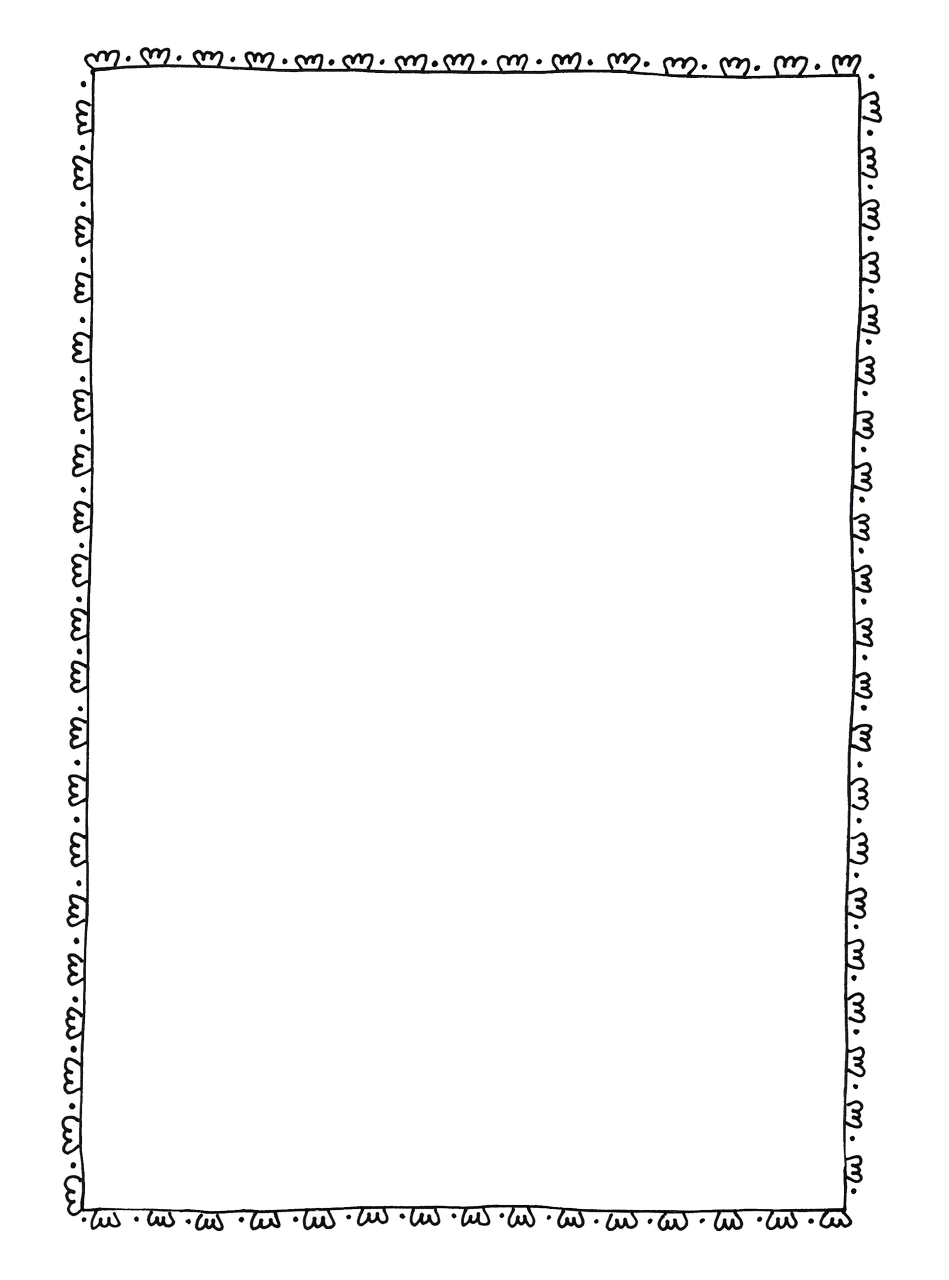 High-Frequency Words High-Frequency Wordsanotherbecausedifferent placewhichwhenthesethentheiraboutcouldwhere